ПОЛОЖЕНИЕо проведенииЧемпионата Школьной баскетбольной лиги «КЭС-БАСКЕТ»в ___________________ (регион)среди команд общеобразовательных организацийсезона 2022-2023 гг.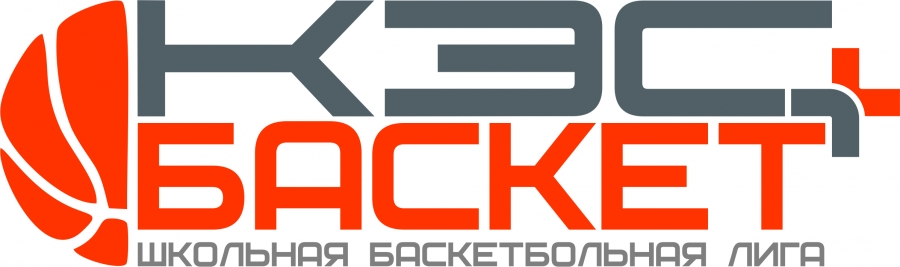 ОБЩИЕ ПОЛОЖЕНИЯЧемпионат Школьной баскетбольной лиги «КЭС-БАСКЕТ» в ___________________(регион) среди команд общеобразовательных организаций сезона 2022-2023 гг. (далее – Чемпионат) – физкультурное мероприятие, которое проводится в соответствии с Календарным планом официальных физкультурных мероприятий и спортивных мероприятий ________________________ (регион) на 2023 год.Чемпионат является неотъемлемой частью всероссийских соревнований по баскетболу среди команд общеобразовательных организаций (в рамках общероссийского проекта «Баскетбол – в школу»).Чемпионат проводится в соответствии с данным Положением, Регламентом Чемпионата Школьной баскетбольной лиги «КЭС-БАСКЕТ», правилами вида спорта «баскетбол», утверждёнными Министерством спорта Российской Федерации, Регламентом по организации и проведению официальных физкультурных и спортивных мероприятий на территории Российской Федерации в условиях сохранения рисков распространения COVID-19, утверждённым Министерством спорта Российской Федерации  и Роспотребнадзором, а также в соответствии с требованиями территориальных управлений Роспотребнадзора. Требования данного Положения детализируются Регламентом Чемпионата Школьной баскетбольной лиги «КЭС-БАСКЕТ» (далее – Регламент Чемпионата). Регламент Чемпионата размещён на официальном сайте Лиги www.kes-basket.ru в разделе «Документы». ЦЕЛЬ И ЗАДАЧИ ЧЕМПИОНАТАЧемпионат направлен на развитие и популяризацию баскетбола в общеобразовательных организациях и проводится с целью популяризации физической культуры и спорта среди обучающихся общеобразовательных организаций. Основными задачами проведения Чемпионата являются:– пропаганда здорового образа жизни среди школьников, содействие гармоничному развитию личности; – привлечение школьников к регулярным занятиям физической культурой; – повышение уровня спортивного и педагогического мастерства учителей, тренеров, игроков и команд общеобразовательных организаций;– выявление лучших команд общеобразовательных организаций;– улучшение материально-технической базы для занятий баскетболом общеобразовательных организаций; – подготовка резерва для команд спортивных школ и студенческого баскетбола;– обеспечение обмена педагогическим опытом;– организация досуга школьников во внеурочное время; – укрепление дружеских связей между общеобразовательными организациями;– популяризация и дальнейшее развитие баскетбола в Российской Федерации.ОРГАНИЗАТОРЫ ЧЕМПИОНАТА Организаторы Чемпионата: – Автономная некоммерческая организация «Школьная баскетбольная лига «КЭС-БАСКЕТ»; – Автономная некоммерческая организация «Межрегиональная школьная баскетбольная лига»; – Министерство физической культуры и спорта __________________________________; – Министерство образования ___________________________________________________; – Федерация баскетбола ________________________________________________________. Руководство проведением Чемпионата осуществляет Автономная некоммерческая организация «Школьная баскетбольная лига «КЭС-БАСКЕТ».СРОКИ И СИСТЕМА ПРОВЕДЕНИЯ ЧЕМПИОНАТАЧемпионат состоит из шести этапов, которые проходят с сентября 2022 г. по апрель 2023 г. в спортивных залах согласно расписанию, утверждённому: – общеобразовательной организацией на I этапе;– главным судьёй чемпионата муниципального образования на II этапе;– главной судейской коллегией чемпионата региона на III и IV этапах; – Исполнительной дирекцией ШБЛ «КЭС-БАСКЕТ» на V и VI этапах.I этап – ВНУТРИШКОЛЬНЫЙ (сроки: сентябрь – октябрь 2022 г.) Проводится согласно данному Положению и Регламенту Чемпионата.Цель: формирование сборной команды общеобразовательной организации для дальнейшего участия в Чемпионате.Система проведения определяется общеобразовательной организацией. Организация и проведение I этапа возлагается на общеобразовательную организацию.II этап – МУНИЦИПАЛЬНЫЙ (сроки: октябрь – ноябрь 2022 г.) Проводится согласно данному Положению и Регламенту Чемпионата. Цель: выявление победителей соревнований в муниципальных образованиях. Система проведения:отборочные игры – проводятся по круговой системе. Команды, подавшие заявки на участие в Чемпионате, делятся на подгруппы по 4–6 команд в зависимости от количества команд, принимающих участие в соревнованиях муниципального образования. Жеребьёвку команд проводит главный судья чемпионата муниципального образования; финальные игры – проводятся по системе плей-офф. В финальные игры попадают победители подгрупп: одна команда (если число подгрупп 5 и более) или две команды (если число подгрупп 4 и менее).Примечание: система проведения II этапа может быть изменена главным судьёй чемпионата муниципального образования по согласованию с командами. Победители муниципального этапа выходят в III этап Чемпионата. Организация и проведение II этапа осуществляется органами местного самоуправления муниципальных образований в сфере физической культуры, спорта и образования, главной судейской коллегией, утверждённой органами местного самоуправления, а также региональной федерацией баскетбола и менеджером ШБЛ «КЭС-БАСКЕТ» в регионе.На основании папки-отчёта, предоставленной главным судьей муниципального этапа, команде-победительнице присваивается звание победителя муниципального этапа, а команды-участницы получают право на комплекты баскетбольных мячей.Главным судьей муниципального этапа в течение 7 дней после окончания соревнований в адрес регионального менеджера ШБЛ «КЭС-БАСКЕТ» направляется папка-отчёт о проведении муниципального этапа, включающая следующие (оригиналы/копии/сканы) документы: – заявки команд с печатями общеобразовательных организации и допусками врача; – протоколы игр; – итоговые таблицы игр, подписанные главным судьей муниципального этапа; – фотоматериалы. Дополнительно принимаются обзоры материалов в СМИ, ссылки на сайты и социальные сети, в которых размещена информация о соревнованиях. В случае непредоставления папки-отчёта команда-победительница муниципального этапа не допускается к участию в дивизиональном этапе, а команды-участницы не имеют возможности получить комплекты баскетбольных мячей. III этап – ДИВИЗИОНАЛЬНЫЙ (сроки: декабрь 2022 г. – январь 2023 г.) Проводится согласно данному Положению и Регламенту Чемпионата. Цель: выявление победителей соревнований в дивизионах.Система проведения определяется главной судейской коллегией чемпионата региона в зависимости от количества заявленных команд не менее чем за 7 дней до начала игр. Количество дивизионов в регионе – 4:Дивизион «______» Муниципальное образование Муниципальное образование Муниципальное образование Муниципальное образование Муниципальное образование Дивизион «______»Муниципальное образование Муниципальное образование Муниципальное образование Муниципальное образование Дивизион «______»Муниципальное образование Муниципальное образование Муниципальное образование Муниципальное образование Муниципальное образование Дивизион «______»Муниципальное образование Муниципальное образование Муниципальное образование Муниципальное образование Победители дивизионального этапа выходят в IV этап Чемпионата. Организация и проведение III этапа осуществляется органами исполнительной власти субъектов Российской Федерации в сфере физической культуры, спорта и образования, главной судейской коллегией, утверждённой органами исполнительной власти субъектов Российской Федерации, а также региональной федерацией баскетбола и менеджером ШБЛ «КЭС-БАСКЕТ» в регионе. IV этап – РЕГИОНАЛЬНЫЙ (финал чемпионата региона, сроки: февраль 2023 г.) Проводится согласно данному Положению и Регламенту Чемпионата. Цель: выявление победителей соревнований в регионе.Система проведения: игры проводятся по системе плей-офф. Жеребьёвка проводится накануне игр. Первый игровой день – игры 1/2 финала. Второй игровой день – матчи за 3-е место и финалы.Примечание: в случае участия в региональном этапе пяти и более команд систему проведения утверждает главная судейская коллегия чемпионата региона и Исполнительная дирекция.Победители регионального этапа выходят в V этап Чемпионата.Команда-победительница регионального этапа для участия в V и VI этапах Чемпионата (федеральный этап и Суперфинал) вправе усилиться игроками команд своего муниципального этапа, которые принимали участие в Чемпионате (см. пункт VI «Усиление состава команды»).Организация и проведение IV этапа осуществляется органами исполнительной власти субъектов Российской Федерации в сфере физической культуры, спорта и образования, главной судейской коллегией, утверждённой органами исполнительной власти субъектов Российской Федерации, региональной федерацией баскетбола, менеджером Чемпионата в регионе и Исполнительной дирекцией.V этап – ФЕДЕРАЛЬНЫЙ (сроки: март 2023 г.)Финал чемпионата Дальневосточного федерального округа;Финал чемпионата Приволжского федерального округа;Финал чемпионата Северо-Западного федерального округа;Финал чемпионата Сибирского федерального округа;Финал чемпионата Уральского федерального округа;Финал чемпионата Центрального федерального округа;Финал чемпионата Южного и Северо-Кавказского федеральных округов (объединённый)*.* При количественном составе менее 4-х субъектов оставшиеся регионы войдут в состав участников финала чемпионата Центрального федерального округа. Проводится согласно данному Положению и Регламенту Чемпионата. Цель: выявление победителей соревнований в федеральных округах. Система проведения составляется и утверждается Исполнительной дирекцией не менее чем за 14 дней до начала игр.Победители и призёры выходят в VI этап Чемпионата согласно квоте, установленной Исполнительной дирекцией ШБЛ «КЭС-БАСКЕТ».Организацию и проведение V этапа Чемпионата осуществляет Исполнительная дирекция при поддержке правительства проводящего соревнования региона, а также главная судейская коллегия, утверждённая Исполнительной дирекцией.VI этап – СУПЕРФИНАЛ (сроки: апрель 2023 г.) Проводится согласно данному Положению и Регламенту Чемпионата.Цель: выявление победителей Чемпионата Школьной баскетбольной лиги «КЭС-БАСКЕТ». Система проведения: 16 команд путём жребия распределяются по четырём группам («А», «В», «С», «D»), по четыре команды в каждой группе. По итогам предварительных игр команды, занявшие 1-е и 2-е места в группах, разыгрывают места с 1-го по 8-е (плей-офф); команды, занявшие 3-и и 4-е места – с 9-го по 16-е места (плей-офф).Организацию и проведение VI этапа Чемпионата осуществляет Исполнительная дирекция при поддержке правительства проводящего соревнования региона, а также главная судейская коллегия, утверждённая Исполнительной дирекцией.К Суперфиналу допускаются 16 команд юношей и 16 команд девушек, победителей и призёров соревнований федеральных округов (V этапа) по следующей квоте:Важно: количество команд-участниц VI этапа, квота и система проведения могут быть изменены по решению Исполнительной дирекции.УЧАСТНИКИ И УСЛОВИЯ ПРОВЕДЕНИЯ ЧЕМПИОНАТАУчастниками Чемпионата могут быть только обучающиеся общеобразовательных организаций, реализующих программы основного общего, среднего (полного) общего образования, 2005-2010 годов рождения. Также допускаются игроки, родившиеся после 1 сентября 2004 года. Все игроки должны быть учащимися одной общеобразовательной организации.К участию в Чемпионате допускаются сборные команды детских домов и школ-интернатов, кадетских корпусов, реализующих программы основного общего, среднего (полного) общего образования неспортивной направленности.Чемпионат среди команд девушек и юношей проводится раздельно.К участию в Чемпионате допускается не более 2-х команд девушек и 2-х команд юношей от одной общеобразовательной организации.Игрок допускается к участию в Чемпионате в составе только одной команды.К участию в Чемпионате допускаются тренер и помощник тренера. Хотя бы один из них должен являться учителем физической культуры данной общеобразовательной организации.К участию в Чемпионате НЕ ДОПУСКАЮТСЯ игроки, заигранные в текущем сезоне (сентябрь 2022 г. – апрель 2023 г.) в следующих межрегиональных и всероссийских официальных спортивных соревнованиях по баскетболу:– Чемпионате и Кубке России по баскетболу среди женских и мужских команд/клубов (Премьер-лига, Суперлига, Высшая лига);– Единой лиге ВТБ, молодёжном Чемпионате Единой лиги ВТБ;– Межрегиональных соревнованиях среди женских и мужских команд/клубов (чемпионаты федеральных округов);– Первенстве России по баскетболу среди юниоров и юниорок до 19 лет: 2005–2008 г.р. (Первенство ДЮБЛ); – Первенстве России, Всероссийских и Межрегиональных соревнованиях по баскетболу (кроме отборочных соревнований внутри субъекта Российской Федерации) среди команд юниоров и юниорок до 18 лет (2006 г.р. и моложе), до 17 лет (2007 г.р. и моложе), юношей и девушек до 16 лет (2008 г.р. и моложе), до 15 лет (2009 г.р. и моложе), до 14 лет (2010 г.р. и моложе).К участию в Чемпионате также НЕ ДОПУСКАЮТСЯ сборные команды, в состав которых входят учащиеся специализированного класса по баскетболу (спорткласс).К участию в Чемпионате НЕ ДОПУСКАЮТСЯ сборные команды, в состав которых входят более 3 игроков, участвовавших в Первенстве России, Всероссийских и Межрегиональных соревнованиях по баскетболу среди команд юношей и девушек в сезоне 2021-2022 гг., которые продолжают обучение в спортивных школах и имеют возможность принимать участие в Первенстве России, Всероссийских и Межрегиональных соревнованиях по баскетболу в сезоне 2022-2023 гг.Протест на нарушение пунктов данного Положения подаётся тренером либо помощником тренера. Подробнее о санкциях, протесах, заявлениях о нарушениях, дисциплинарных наказаниях – в Регламенте Чемпионата. Игры Чемпионата проводятся в соответствии с данным Положением, Регламентом Чемпионата, правилами вида спорта «баскетбол», утверждёнными Министерством спорта Российской Федерации, Регламентом по организации и проведению официальных физкультурных и спортивных мероприятий на территории Российской Федерации в условиях сохранения рисков распространения COVID-19, утверждённым Министерством спорта Российской Федерации и Роспотребнадзором, а также в соответствии с требованиями территориальных управлений Роспотребнадзора. Игры проводятся официальным мячом Чемпионата ШБЛ «КЭС-БАСКЕТ»: среди команд юношей – мячом размера № 7, среди команд девушек – мячом размера № 6.Все участники команды должны иметь единую спортивную форму. Сторона, принимающая у себя игры, должна обеспечить порядок и безопасность при проведении соревнований (комендантскую бригаду), обслуживающий персонал (медработник, секретарский аппарат), табло (можно перекидное), инвентарь (баскетбольные мячи и др.), а также расписание предстоящих игр. НАГРАЖДЕНИЕКоманда, в установленный срок подавшая заявку на сайте www.kes-basket.ru и принявшая участие в Чемпионате, получает 2 баскетбольных мяча (девушки – размера №6, юноши – размера №7). Баскетбольными мячами награждаются не более 1 команды девушек и 1 команды юношей от общеобразовательной организации.На II этапе Чемпионата команды, занявшие 1–3 места, награждаются кубками, игроки команд – медалями Чемпионата ШБЛ «КЭС-БАСКЕТ». Лучшие игроки награждаются дипломами Чемпионата ШБЛ «КЭС-БАСКЕТ». На III этапе Чемпионата команды-победительницы награждаются комплектом баскетбольной формы Чемпионата ШБЛ «КЭС-БАСКЕТ».На IV этапе Чемпионата команды, занявшие 1–3 места, награждаются кубками, тренер и игроки команд – медалями и дипломами Чемпионата ШБЛ «КЭС-БАСКЕТ». Лучшие игроки награждаются памятными подарками Чемпионата ШБЛ «КЭС-БАСКЕТ».На V этапе Чемпионата команды, занявшие 1–3 места, награждаются кубками, тренеры и игроки команд – медалями и дипломами Чемпионата ШБЛ «КЭС-БАСКЕТ». Лучшие игроки награждаются памятными подарками Чемпионата ШБЛ «КЭС-БАСКЕТ».На VI этапе Чемпионата команды, занявшие 1–3 места, награждаются кубками, тренеры и игроки команд – медалями и дипломами Чемпионата ШБЛ «КЭС-БАСКЕТ». Лучшие игроки награждаются ценными подарками Чемпионата ШБЛ «КЭС-БАСКЕТ». Команды-победительницы получают главный приз Чемпионата – путёвку на Суперкубок Единой Лиги ВТБ.ФИНАНСИРОВАНИЕФинансирование соревнований осуществляется организаторами Чемпионата.Комплекты баскетбольных мячей командам-участницам Чемпионата предоставляет АНО «Межрегиональная школьная баскетбольная лига».Расходы, связанные с организацией и проведением игр на II этапе Чемпионата, несут ______________________________________________________________________________.Расходы, связанные с организацией и проведением игр на III и IV этапах Чемпионата, несут _____________________________________________________________________________.Расходы на командирование команд на все этапы Чемпионата несут командирующие организации.Наградную продукцию на II, IV, V и VI этапах Чемпионата предоставляет АНО «Межрегиональная школьная баскетбольная лига».Комплекты баскетбольной формы для команд-победительниц III этапа предоставляет АНО «Межрегиональная школьная баскетбольная лига».Спортивное сооружение для проведения IV этапа Чемпионата предоставляет Министерство/Управление/Агентство по физической культуре и спорту __________________. Страхование участников Чемпионата может осуществляться за счёт средств командирующих организаций и внебюджетных средств, в соответствии с действующим законодательством Российской Федерации.ЗАЯВОЧНАЯ КАМПАНИЯ И ОФИЦИАЛЬНАЯ ЗАЯВКА ЧЕМПИОНАТАКоманда допускается к участию в Чемпионате только в том случае, если она заполнит электронную форму бланка участника на сайте www.kes-basket.ru. Срок подачи заявок для участия в Чемпионате строго ограничен. Заявочная кампания начинается 7 сентября и заканчивается 16 октября 2022 г.После получения от команды электронной формы заполненного бланка участника Исполнительная дирекция отправляет электронное подтверждение о принятой заявке в виде официальной заявки Чемпионата.На всех этапах Чемпионата принимается и является действительной только официальная заявка Чемпионата (с оригиналами печатей). Все другие формы заявок, составленные самостоятельно, не принимаются.Количественный состав команды в официальной заявке Чемпионата – не более шестнадцати и не менее десяти игроков, тренер и помощник тренера.На каждый отдельный этап Чемпионата команда может заявить не более двенадцати и не менее восьми игроков из числа тех, кто внесён в официальную заявку команды.Если в период проведения заявочной кампании игрок не был включён в официальную заявку Чемпионата, заявить игрока можно до начала муниципального этапа на своей территории, но не позднее 15 ноября 2022 года. Для этого необходимо обратиться в Исполнительную дирекцию, представив все необходимые подтверждающие документы. Дозаявка игроков после начала муниципального этапа на своей территории НЕ РАЗРЕШАЕТСЯ.Примечание: заявки команд, которые не примут участие в муниципальном этапе, будут удалены системой сайта www.kes-basket.ru. Данные команды не считаются участниками Чемпионата и не награждаются комплектами баскетбольных мячей.Каждая команда для участия в Чемпионате должна представить: Мандатной комиссии или главному судье II, III и IV этапов:– официальную заявку Чемпионата;– техническую заявку команды (по образцу); – оригинал общегражданского паспорта или копию первой страницы общегражданского паспорта РФ, заверенную нотариусом, – для игроков старше четырнадцати лет; оригинал свидетельства о рождении или копию свидетельства о рождении, заверенную нотариусом, – для игроков моложе четырнадцати лет;– справки с места учёбы игроков с фотографиями и печатями общеобразовательной организации;– электронные дневники (учеников) или электронный журнал (учителя) с целью установления принадлежности игроков команды к одной общеобразовательной организации (только на IV этапе);– полис обязательного медицинского страхования;– полис страхования жизни и здоровья от несчастных случаев.Мандатной комиссии V и VI этапов:– официальную заявку Чемпионата;– техническую заявку команды (по образцу); – паспорт гражданина Российской Федерации каждого члена делегации и свидетельство о рождении игроков, не достигших возраста 14 лет (оригинал);– справки с места учёбы игроков с фотографиями и печатями общеобразовательной организации; – электронные дневники (учеников) или электронный журнал (учителя) с целью установления принадлежности игроков команды к одной общеобразовательной организации; – полис обязательного медицинского страхования;– полис страхования жизни и здоровья от несчастных случаев.
УСИЛЕНИЕ СОСТАВА КОМАНДЫКоманда-победительница IV этапа (региональный этап) для участия в V и VI этапах Чемпионата (федеральный этап и Суперфинал) вправе усилиться игроками команд своего муниципального этапа, которые принимали участие в Чемпионате. Команда может усилиться не более чем двумя (2) игроками. Усиление допускается только один раз – либо перед V, либо перед VI этапом. Команда-победительница вправе отказаться от усиления и принять участие в следующем этапе Чемпионата командой общеобразовательной организации.Допуск игроков для усиления команды осуществляет только Исполнительная дирекция после получения скана следующих документов: – анкета (по образцу); – общегражданский паспорт игрока (страница с фотографией) или свидетельство о рождении (для игрока, не достигшего возраста 14 лет);– справка с места учёбы игрока с фотографией и печатью общеобразовательной организации; – согласие родителя (законного представителя) на обработку персональных данных несовершеннолетнего игрока. Все документы должны быть представлены не позднее чем за 7 дней до начала федерального этапа. ОБЕСПЕЧЕНИЕ БЕЗОПАСНОСТИ УЧАСТНИКОВ И ЗРИТЕЛЕЙЧемпионат проводится на спортивных сооружениях, отвечающих требованиям соответствующих правовых актов, действующих на территории Российской Федерации по вопросам обеспечения общественного порядка и безопасности участников и зрителей, а также при условии наличия актов готовности физкультурного или спортивного сооружения к проведению мероприятий, утверждаемых в установленном порядке.Обеспечение безопасности участников и зрителей осуществляется согласно требованиям Правил обеспечения безопасности при проведении официальных спортивных соревнований, утверждённых постановлением Правительства Российской Федерации от 18 апреля 2014 г. 
№ 353.Принимающая сторона обеспечивает безопасность участников, судей, судей-секретарей, игроков, тренеров и других лиц при проведении игры.Каждый участник должен иметь медицинский допуск к участию в Чемпионате.Оказание скорой медицинской помощи осуществляется в соответствии с приказом Министерства здравоохранения Российской Федерации от 23.10.2020 N 1144н «Об утверждении порядка организации оказания медицинской помощи лицам, занимающимся физической культурой и спортом (в том числе при подготовке и проведении физкультурных мероприятий и спортивных мероприятий), включая порядок медицинского осмотра лиц, желающих пройти спортивную подготовку, заниматься физической культурой и спортом в организациях и (или) выполнить нормативы испытаний (тестов) Всероссийского физкультурно-спортивного комплекса «Готов к труду и обороне» (ГТО) и форм медицинских заключений о допуске к участию в физкультурных и спортивных мероприятиях».С целью обеспечения сохранности жизни и здоровья игроков, тренеров, иных участников Чемпионата и зрителей, а также в целях профилактики новой коронавирусной инфекции (COVID-19) и её производных все участники Чемпионата обязаны соблюдать вводимые федеральными и местными органами власти Российской Федерации санитарно-гигиенические нормы, санитарно-эпидемиологические правила и требования. XI. СТРАХОВАНИЕ УЧАСТНИКОВУчастие в Чемпионате осуществляется только при наличии полиса (оригинала) страхования жизни и здоровья от несчастных случаев на каждого участника соревнований, который представляется мандатной комиссии или главному судье этапа в день приезда команды.Официальный сайт Чемпионата: www.kes-basket.ruИсполнительная дирекция: 8 (342) 215-53-50, info@kes-basket.ruОрганизационное и методическое сопровождение Чемпионата осуществляет координатор (менеджер) ШБЛ «КЭС-БАСКЕТ» в_____________области – Ф. И. О. (телефон, е-mail)Данное положение является официальным вызовом на соревнования. Согласие родителя (законного представителя)на сбор, хранение, использование, распространение (передачу) и публикацию персональных данных своего несовершеннолетнего ребёнкаЧемпионат Школьной баскетбольной лиги «КЭС-БАСКЕТ»в ___________________________________(регион)Являясь законным представителем несовершеннолетнего участника, Я, ___________________________________________________________________________________,(фамилия, имя, отчество родителя (законного представителя) полностью)Адрес регистрации _________________________________________________________________,Паспорт __________________, выданный _______________________________________________                (серия, номер)                                                                                                       (дата выдачи)                   ___________________________________________________________________________________,(наименование органа, выдавшего паспорт)являясь на основании ___________________________________________________________________________________(наименование документа, подтверждающего полномочия  родителя (законного представителя))родителем (законным представителем) __________________________________________________________________________________,(фамилия, имя, отчество ребенка (подопечного) полностью)в соответствии с требованиями статьи 9 Федерального закона от 27.07.2006 №152-ФЗ (ред. от 24.04.2020) «О персональных данных», подтверждаю своё согласие на сбор и обработку Автономной некоммерческой организацией «Школьная баскетбольная лига «КЭС-БАСКЕТ» (далее – ШБЛ «КЭС-БАСКЕТ»), находящейся по адресу: 614016, г. Пермь, ул. Куйбышева, д. 62а, персональных данных моего ребенка: фамилии, имени, отчества, даты рождения, места учебы, класса, роста, игрового амплуа, мобильного телефона (при наличии) с целью размещения на интернет-сайте kes-basket.ru, а части данных (фамилии, имени, отчества, даты рождения, места учебы, класса, роста, игрового амплуа) – в федеральной базе данных об участниках Чемпионата Школьной баскетбольной лиги «КЭС-БАСКЕТ» (далее – Чемпионат) и их педагогах-наставниках. Я разрешаю ШБЛ «КЭС-БАСКЕТ» производить фото и видеосъёмку моего ребёнка, безвозмездно использовать эти фото, видео и информационные материалы во внутренних и внешних коммуникациях, связанных с деятельностью ШБЛ «КЭС-БАСКЕТ», а также безвозмездно воспроизводить его авторские работы (полностью или частично) в итоговом сборнике мероприятия, на своих сайтах и в других проектах без дополнительных согласований. Фотографии, видеоматериалы и авторские работы могут быть скопированы, представлены и сделаны достоянием общественности или адаптированы для использования любыми СМИ и любым способом, в частности в буклетах, видео, в Интернете и т.д. при условии, что произведённые фотографии и видео не нанесут вред достоинству и репутации моего ребёнка. Предоставляю ШБЛ «КЭС-БАСКЕТ» право осуществлять все действия (операции) с персональными данными моего ребёнка, включая сбор, систематизацию, накопление, хранение, обновление, изменение, использование, обезличивание, блокирование, уничтожение. Обработка персональных данных осуществляется с помощью средств автоматизации и/или без использования таковых в соответствии с действующим законодательством РФ и внутренними положениями ШБЛ «КЭС-БАСКЕТ».Срок действия согласия является неограниченным. Данное согласие может быть отозвано на основании письменного уведомления ШБЛ «КЭС-БАСКЕТ». Отзыв согласия влечёт за собой удаление всех персональных данных из базы участников Чемпионата, что делает невозможным участие данного несовершеннолетнего спортсмена в Чемпионате.«_____»________________20___ г. _____________ / ______________________________                                                               подпись                                                 расшифровкаУТВЕРЖДАЮ:Министр физической культуры, спорта региона_________________  «____»_____________ 2022 годаУТВЕРЖДАЮ:Министр образованиярегиона_________________ «____» _____________ 2022 годаУТВЕРЖДАЮ:Председатель Федерациибаскетбола региона_________________  «____»_____________ 2022 годаУТВЕРЖДАЮ:Генеральный директор АНО ШБЛ «КЭС-БАСКЕТ»_________________ Д.В. Самарин«____»  _____________ 2022 годаФедеральный округ(юноши/девушки):Дальневосточный2 / 2Сибирский2 / 2Уральский1 / 1Приволжский3 / 3Северо-Западный2 / 2Центральный3 / 3Южный и Северо-Кавказский (объединённые)1 / 1город Москва1 / 1команды региона, принимающего Суперфинал1 / 1